 GISBORNE PRESBYTERIAN PARISHWELCOME TO ST ANDREW’S GISBORNEMatawhero Church – Church LaneSt Andrew’s Church and Community Centre:176 Cobden Street, Gisborne 7 May 2023				                                 Easter 5We welcome all visitors to our service this morning. Please sign the Visitors’ Book and make yourself known to the Hosts who stand at the back of the church.A toilet is located in the foyer.In our worship we use inclusive language as much as possible. Sometimes, especially in the hymns, this is not possible. Feel free to insert the language with which you are most comfortable.BOLDED WORDS are for congregational response.Where there is an asterisk * please stand.We gather together as the people of GodWelcome and NoticesIntroit and entry of Bible – Spirit of God   (CH4 600)Refrain	Spirit of God, unseen as the wind,			Gentle as is the dove,			teach us the truth and help us believe,			show us the Saviour’s love.You spoke to us long, long ago,gave us the written word;we read it still, needing its truth,through it God’s voice is heard.RefrainWithout your help we fail our Lord,we cannot live his way;we need your power, we need your strength,following Christ each day.RefrainOpening Prayer O God, our help in ages past, our hope for years to come, as we wait in Your presence this morning we are reminded of Your unconditional love for us.   Thank You that through Jesus’ death and resurrection, His teachings, sacrifice and example we can catch a glimpse of what You are really like. We want to acknowledge You as Lord of our lives this morning and to ask that You will help us worship You in Spirit and in Truth.  Bless us in this time of worship.   We pray in Jesus’ Name.   AMENWe Sing – God who made the earth  (CH3 151)God, who made the earth,The air, the sky, the sea,Who gave the light its birth,Careth for me.God, who made the grass,The flower, the fruit, the tree,The day and night to pass, Careth for me.God, who made the sun,The moon, the stars, is heWho, when life’s clouds come on,Careth for me.God, who made all things,On earth, in air, in sea,Who changing seasons brings, Careth for me.God, who sent his sonTo die on Calvary,He, if I lean on him,Will care for me.Children’s ChatWe sing – I come to the garden aloneI Come To The Garden Alone
While The Dew Is Still On The Roses,
And The Voice I Hear Falling On My Ear
The Son Of God Discloses.Refrain:And He Walks With Me, And He Talks With Me,
And He Tells Me I Am His Own;
And The Joy We Share As We Tarry There,
None Other Has Ever Known.He Speaks, And The Sound Of His Voice
Is So Sweet The Birds Hush Their Singing,
And The Melody That He Gave To Me
Within My Heart Is Ringing.Refrain:I’d Stay In The Garden With Him,
Though The Night Around Me Be Falling,
But He Bids Me Go; Through The Voice Of Woe
His Voice To Me Is Calling.Refrain:Readings – Genesis 2:8-10;  Psalm 137:1-4; Esther:1:1-6;  Matthew 26:36-39 & 44-46; Revelation 21:1-5AReflection – God’s GardensIntercessory Prayer  L: All good gifts around us are sent from heaven above                                                      P: We thank You, Lord, we thank You, Lord, for all Your loveWe sing -  God save our gracious King   (CH4 703 verses 1 & 3)God save our gracious King,
Long live our noble King,
God save the King!
Send him victorious,
Happy and glorious,
Long to reign over us,
God save the King!Not on this land alone, but be God’s mercies known from shore to shore.Lord make the nations see That all should kindred be, and form one family the wide world o’erOffering – Note: The offering is now received at the door as we enter.  If you miss noticing this, you may place a retiring offering in the offering boxes at the door as you leave.  God of Life, we offer these gifts to You and pray You will bless their use.                                                                  We offer ourselves to serve You and ask for Your blessing as we share your love.   AmenWe Sing – I come with joy   (CH4 656)I come with joy, a child of God, forgiven, loved and free,	the life of Jesus to recall in love laid down for me,		in love laid down for meI come with Christians far and near to find, as all are fed,the new community of love in Christ’s communion bread,in Christ’s communion bread.As Christ breaks bread, and bids us share,  each proud division ends.The love that made us, makes us one, and strangers now are friends,and strangers now are friends.The Spirit of the risen Christ, unseen, but ever near,is in such friendship better known, alive among us here,alive among us here.Together met, together bound by all that God has done,we’ll go with joy, to give the world the love that makes us one,the love that makes us one.Communion –    ……….. The Lord’s Prayer 		Our Father in heaven, hallowed be your Name,		your kingdom come, your will be done,		on earth as in heaven.		Give us today our daily bread.		Forgive us our sins as we forgive those who sin against us.		Save us from the time of trial and deliver us from evil.		For the kingdom, the power, and the glory 		are yours now and forever.     Amen  L:  Jesus, Lamb  of God  P: Have mercy on us                                                                                                                             L: Jesus. bearer of our sins  P: Have mercy on us                                                                                                                               L: Jesus, Redeemer of the world  P: Grant us Your PeaceWe Sing – How great Thou art CH4 154Oh Lord, my God, When I, in awesome wonder
Consider all the worlds Thy hands have made
I see the stars, I hear the rolling thunder
Thy power throughout the universe displayedRefrain:Then sings my soul, my Saviour God to Thee
How great Thou art, how great Thou art
Then sings my soul, my Saviour God to Thee
How great Thou art, how great Thou artWhen through the woods and forest glades I wander, and hear the birds sing sweetly in the trees,When I look down from lofty mountain grandeurAnd hear the brook, and feel the gentle breeze, RefrainAnd when I think that God, His Son not sparing
Sent Him to die, I scarce can take it in
That on the cross, my burden gladly bearing
He bled and died to take away my sin RefrainWhen Christ shall come, with shout of acclamation
And take me home, what joy shall fill my heart
Then I shall bow, in humble adoration
And then proclaim, my God, how great Thou artRefrainBlessing – Now unto Him who is able to keep you from falling.Now unto him who is able to keep,able to keep you from falling,and present you faultlessbefore the presence of his glorywith exceeding joy;to the only wise God our Saviour,be glory and majesty,dominion and powerboth now and forever.  AmenPlease join us for a time of fellowship and friendship and a cup of tea or coffee in the lounge of the Community Centre next door Leader and communion celebrant: Val Hall Ministers: All the people Reader: June Stitchbury                            Gisborne Presbyterian Parish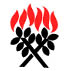 assisted byMarjorie Redstone Trust, J.N. Williams Memorial Trust,H.B. Williams Turanga Trust                          proudly presents as part of theSt Andrew’s Lunchtime Concert SeriesPiano Extravaganza XIII10 pianists playing two, three, four or more at a time…King’s Birthday Monday 5 June 12.30 pmSt Andrews Presbyterian ChurchCnr Childers Road & Cobden Street (Next to Pak ‘n Save)Admission free; optional Koha or Donation Bring your lunch.  Tea and coffee providedDIARYSUNDAY   7   	EASTER 5 Val Hall (Coronation weekend)10.00am  St. Andrew’s combined communion Service Matawhero – no serviceMonday       8     9.00am   Walking Group Tuesday       9    10.00am  Open Door  All welcome tbc          1.30pm	 Kiri Te Kanawa Rest Home service tbcWednesday 10	9.45am	 mainly music Friday	      12	1.00pm	 Choir rehearsalSaturday      13   8-11.30am   Car Boot SaleSUNDAY    14  	EASTER 6 Ruth McLennan Mothers Day10.00am  St. Andrew’s celebration and Guardian Angel Matawhero – no serviceNote: The offering is now received at the door as we enter.  If you miss noticing this, you may place a retiring offering in the offering boxes at the door as you leave.  Please remember donations for the Love basket.  Breakfast cereals very welcomeComing up: 4 June Combined Service at Mangapapa with PCANZ Moderator.Communion Elders 7 May St A’s: Don McConnochie, Cathy Porter, Pat Flockhart, Linda Savage, St Andrew’s Church and Matawhero Historic Church:             176 Cobden Street 4010 Office:  06 868 5513      	                                                Hours 10-12 Tuesday – Friday standrewsgisb@xtra.co.nz                                                       www.standrewsgis.org.nzSundayReaderDoor & TeamMorning TeaSound Visual7 MayEaster 5Val HallSt A’s communionCoronation wkd MatawheroNo serviceSt Andrew’s June StitchburyPat SmithLinda SavageAlvin HallRuth McLennanDianne BurrowsS: Hans KwakV:. Linda SvageC Hans Kwak14 MayEaster 6Ruth McLennanMothers’ DayMatawheroNo serviceSt Andrew’s Dianne BurrowsDon McConnochieSarah McCCathy PorterPat FlockhartWendy MorrisS: Hans KwakV:. Alan GrovesC Don McC